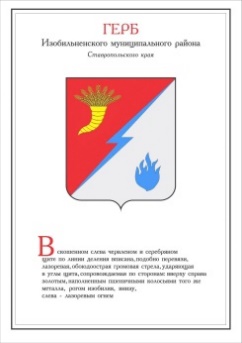 ДУМА ИЗОБИЛЬНЕНСКОГО городского округаСТАВРОПОЛЬСКОГО КРАЯПЕРВОГО СОЗЫВАРЕШЕНИЕ28 сентября 2020 года             г. Изобильный                                      №431О внесении изменений в решение Думы Изобильненскогогородского округа Ставропольского края от 19 декабря 2019 года №352 «О бюджете Изобильненского городского округа Ставропольского края на 2020 год и плановый период 2021 и 2022 годов» В соответствии с Бюджетным кодексом Российской Федерации, Положением о бюджетном процессе в Изобильненском городском округе Ставропольского края, утвержденным решением Думы Изобильненского городского округа Ставропольского края от 27 октября 2017 года №34 Дума Изобильненского городского округа Ставропольского краяРЕШИЛА:1. Внести в решение Думы Изобильненского городского округа Ставропольского края от 19 декабря 2019 года №352 «О бюджете Изобильненского городского округа Ставропольского края на 2020 год и плановый период 2021 и 2022 годов» (с изменениями, внесенными решениями Думы Изобильненского городского округа Ставропольского края от 17 января 2020 года №363, от 28 февраля 2020 года №368, от 24 апреля 2020 года №389, от              04 июня 2020 года №399, от 23 июня 2020 года №403, от 21 августа 2020 года №416, от 08 сентября 2020 года №429) следующие изменения:1.1. в пункте 1.1. части 1 «Основные характеристики бюджета Изобильненского городского округа Ставропольского края»: 1.1.1. в подпункте 1 цифры «2 346 757 223,14» заменить цифрами                 «2 398 484 478,30»;1.1.2. в подпункте 2 цифры «2 373 508 296,42» заменить цифрами «2 425 235 551,58»;1.2. в пункте 4.1. части 4 «Объем межбюджетных трансфертов, получаемых из других бюджетов бюджетной системы Российской Федерации» цифры «1 648 611 326,71» заменить цифрами «1 700 338 581,87»;1.3. приложение 2 изложить в следующей редакции:Источники финансирования дефицита бюджета городского округаи погашения долговых обязательств Изобильненского городского округаСтавропольского края на плановый период 2021 и 2022 годов(рублей)1.4. в приложении 7:1.4.1. строкуизложить в следующей редакции:1.4.2. строкуизложить в следующей редакции:1.4.3. строкуизложить в следующей редакции:1.4.4. после строкидополнить строкой следующего содержания:1.4.5. строкуизложить в следующей редакции:1.5. в приложении 9:1.5.1. строкиизложить в следующей редакции:1.5.2. строки изложить в следующей редакции:1.5.3. строкуизложить в следующей редакции:1.5.4. строкиизложить в следующей редакции:1.5.5. после строки дополнить строками следующего содержания:1.5.6. строкиизложить в следующей редакции:1.5.7. строкуизложить в следующей редакции:1.5.8. строки изложить в следующей редакции:1.5.9. строку изложить в следующей редакции:1.5.10. строкиизложить в следующей редакции:1.5.11. строкуизложить в следующей редакции:1.6. в приложении 11:1.6.1. строкиизложить в следующей редакции:1.6.2. строкиизложить в следующей редакции:1.6.3. строкуизложить в следующей редакции:1.6.4. строкиизложить в следующей редакции:1.6.5. строкиизложить в следующей редакции:1.6.6. строкиизложить в следующей редакции:1.6.7. после строкидополнить строками следующего содержания:1.6.8. строкиизложить в следующей редакции:1.6.9. строкуизложить в следующей редакции:1.6.10. строкуизложить в следующей редакции:1.6.11. строкуизложить в следующей редакции:1.6.12. строкуизложить в следующей редакции:1.7. в приложении 13:1.7.1. строкуизложить в следующей редакции:1.7.2. строкуизложить в следующей редакции:1.7.3. строкиизложить в следующей редакции:1.7.4. строкуизложить в следующей редакции:1.7.5. строкуизложить в следующей редакции:2. Настоящее решение вступает в силу после дня его официального опубликования (обнародования).приложение 2к решению Думы Изобильненскогогородского округа Ставропольского краяот 19 декабря 2019 года №352НаименованиеКод бюджетнойклассификации Российской ФедерацииСумма по годамСумма по годамНаименованиеКод бюджетнойклассификации Российской Федерации20212022Всего доходов бюджета Изобильненского городского округа Ставропольского края -2 398 484 478,302 187 741 825,19Всего расходов бюджета Изобильненского городского округа Ставропольского края -2 425 235 551,582 215 169 574,92Дефицит (-)/профицит (+) бюджета Изобильненского городского округа Ставропольского края--26 751 073,28-27 427 749,73Всего источников финансирования дефицита бюджета Изобильненского городского округа Ставропольского края-26 751 073,2827 427 749,73Кредиты кредитных организаций в валюте Российской Федерации601 01020000 00 0000 00026 751 073,2827 427 749,73Получение кредитов от кредитных организаций в валюте Российской Федерации601 01020000 00 0000 70026 751 073,2827 427 749,73Получение кредитов от кредитных организаций бюджетами городских округов в валюте Российской Федерации601 01020000 04 0000 71026 751 073,2827 427 749,73Изменение остатков средств на счетах по учету средств бюджета604 01050000 00 0000 0000,000,00Увеличение остатков средств бюджетов604 01050000 00 0000 500-2 425 235 551,58-2 215 169 574,92Увеличение прочих остатков средств бюджетов604 01050200 00 0000 500-2 425 235 551,58-2 215 169 574,92Увеличение прочих остатков денежных средств бюджетов604 01050201 00 0000 510-2 425 235 551,58-2 215 169 574,92Увеличение прочих остатков денежных средств бюджетов городских округов604 01050201 04 0000 510-2 425 235 551,58-2 215 169 574,92Уменьшение остатков средств бюджетов604 01050000 00 0000 6002 425 235 551,582 215 169 574,92Уменьшение прочих остатков средств бюджетов604 01050200 00 0000 6002 425 235 551,582 215 169 574,92Уменьшение прочих остатков денежных средств бюджетов604 01050201 00 0000 6102 425 235 551,582 215 169 574,92Уменьшение прочих остатков денежных средств бюджетов городских округов604 01050201 04 0000 6102 425 235 551,582 215 169 574,92»;«000 2 00 00000 00 0000 000БЕЗВОЗМЕЗДНЫЕ ПОСТУПЛЕНИЯ1 648 611 326,711 595 670818,27»«000 2 00 00000 00 0000 000БЕЗВОЗМЕЗДНЫЕ ПОСТУПЛЕНИЯ1 700 338 581,871 595670818,27»;«000 2 02 00000 00 0000 000БЕЗВОЗМЕЗДНЫЕ ПОСТУПЛЕНИЯ ОТ ДРУГИХ БЮДЖЕТОВ БЮДЖЕТНОЙ СИСТЕМЫ РОССИЙСКОЙ ФЕДЕРАЦИИ1 648 611 326,711 595 670 818,27»«000 2 02 00000 00 0000 000БЕЗВОЗМЕЗДНЫЕ ПОСТУПЛЕНИЯ ОТ ДРУГИХ БЮДЖЕТОВ БЮДЖЕТНОЙ СИСТЕМЫ РОССИЙСКОЙ ФЕДЕРАЦИИ1 700 338 581,871 595 670 818,27»;«000 2 02 20000 00 0000 150Субсидии бюджетам бюджетной системы Российской Федерации (межбюджетные субсидии)279 050 350,8276 604 483,91»«000 2 02 20000 00 0000 150Субсидии бюджетам бюджетной системы Российской Федерации (межбюджетные субсидии)330 777 605,9876 604 483,91»;«601 2 02 25497 04 0000 150Субсидии бюджетам городских округов на реализацию мероприятий по обеспечению жильем молодых семей6 551 230,788 854 908,46»«601 2 02 25555 04 0000 150Субсидии бюджетам городских округов на реализацию программ формирования современной городской среды51 727 255,160,00»;«000 8 50 00000 00 0000 000ВСЕГО ДОХОДОВ                    2 346 757 223,142 187 741 825,19»«000 8 50 00000 00 0000 000ВСЕГО ДОХОДОВ                    2 398 484 478,302 2 187 741 825,19»;«Солнечнодольское территориальное управление администрации Изобильненского городского округа Ставропольского края68148 156 105,2448 481 817,91Общегосударственные вопросы681018 388 901,388 404 660,89Другие общегосударственные вопросы68101138 388 901,388 404 660,89»«Солнечнодольское территориальное управление администрации Изобильненского городского округа Ставропольского края68199 883 360,4048 481 817,91Общегосударственные вопросы681016 287 905,298 404 660,89Другие общегосударственные вопросы68101136 287 905,298 404 660,89»;«Непрограммные расходы на обеспечение деятельности органов местного самоуправления6810113508 347 401,388 363 160,89Центральный аппарат68101135048 347 401,388 363 160,89Расходы на обеспечение функций органов местного самоуправления681011350400100102 511 329,872 527 089,38»«Непрограммные расходы на обеспечение деятельности органов местного самоуправления6810113506 246 405,298 363 160,89Центральный аппарат68101135046 246 405,298 363 160,89Расходы на обеспечение функций органов местного самоуправления68101135040010010410 333,782 527 089,38»;«Закупка товаров, работ и услуг для обеспечения государственных (муниципальных) нужд681011350400100102002 100 996,092 116 755,60»«Закупка товаров, работ и услуг для обеспечения государственных (муниципальных) нужд681011350400100102000,002 116 755,60»;«Жилищно-коммунальное хозяйство6810512 247 209,5812 478 579,15Благоустройство68105032 341 117,772 355 089,76Муниципальная программа Изобильненского городского округа Ставропольского края «Развитие жилищно-коммунального хозяйства»6810503142 281 617,772 355 089,76Подпрограмма «Развитие коммунального хозяйства и благоустройство территорий»68105031412 281 617,772 355 089,76Основное мероприятие «Мероприятия по благоустройству территорий населенных пунктов»6810503141012 281 617,772 355 089,76Уличное освещение681050314101252501 467 593,651 481 565,64Закупка товаров, работ и услуг для обеспечения государственных (муниципальных) нужд681050314101252502001 467 593,651 481 565,64Озеленение68105031410125270289 861,00289 861,00Закупка товаров, работ и услуг для обеспечения государственных (муниципальных) нужд68105031410125270200289 861,00289 861,00Организация и содержание мест захоронения68105031410125280228 241,10228 241,10Закупка товаров, работ и услуг для обеспечения государственных (муниципальных) нужд68105031410125280200228 241,10228 241,10Содержание ливневой канализации68105031410125350240 500,00300 000,00Закупка товаров, работ и услуг для обеспечения государственных (муниципальных) нужд68105031410125350200240 500,00300 000,00Противоклещевая обработка территории населенных пунктов6810503141012536055 422,0255 422,02Закупка товаров, работ и услуг для обеспечения государственных (муниципальных) нужд6810503141012536020055 422,0255 422,02«Муниципальная программа Изобильненского городского округа Ставропольского края «Формирование современной городской среды»68105031559 500,000,00Подпрограмма «Формирование современной городской среды»681050315159 500,000,00»«Жилищно-коммунальное хозяйство6810566 146 098,9412 478 579,15Благоустройство681050360 518 320,002 355 089,76Муниципальная программа Изобильненского городского округа Ставропольского края «Развитие жилищно-коммунального хозяйства»6810503140,002 355 089,76Подпрограмма «Развитие коммунального хозяйства и благоустройство территорий»68105031410,002 355 089,76Основное мероприятие «Мероприятия по благоустройству территорий населенных пунктов»6810503141010,002 355 089,76Уличное освещение681050314101252500,001 481 565,64Закупка товаров, работ и услуг для обеспечения государственных (муниципальных) нужд681050314101252502000,001 481 565,64Озеленение681050314101252700,00289 861,00Закупка товаров, работ и услуг для обеспечения государственных (муниципальных) нужд681050314101252702000,00289 861,00Организация и содержание мест захоронения681050314101252800,00228 241,10Закупка товаров, работ и услуг для обеспечения государственных (муниципальных) нужд681050314101252802000,00228 241,10Содержание ливневой канализации681050314101253500,00300 000,00Закупка товаров, работ и услуг для обеспечения государственных (муниципальных) нужд681050314101253502000,00300 000,00Противоклещевая обработка территории населенных пунктов681050314101253600,0055 422,02Закупка товаров, работ и услуг для обеспечения государственных (муниципальных) нужд681050314101253602000,0055 422,02«Муниципальная программа Изобильненского городского округа Ставропольского края «Формирование современной городской среды»68105031560 518 320,000,00Подпрограмма «Формирование современной городской среды»681050315160 518 320,000,00»;«Подпрограмма «Формирование современной городской среды»681050315160 518 320,000,00»«Основное мероприятие: «Формирование современной городской среды в отношении общественных территорий»6810503151018 739 285,810,00Проведение строительного контроля681050315101255601 035 913,020,00Предоставление субсидий бюджетным, автономным учреждениям и иным некоммерческим организациям681050315101255606001 035 913,020,00Другие расходы по благоустройству681050315101256207 703 372,790,00Закупка Предоставление субсидий бюджетным, автономным учреждениям и иным некоммерческим организациям681050315101256206007 703 372,790,00»;«Реализация регионального проекта «Формирование комфортной городской среды»6810503151F259 500,000,00Реализация программ формирования современной городской среды6810503151F25555059 500,000,00Закупка товаров, работ и услуг для обеспечения государственных (муниципальных) нужд6810503151F25555020059 500,000,00»«Реализация регионального проекта «Формирование комфортной городской среды»6810503151F251 779 034,190,00Реализация программ формирования современной городской среды6810503151F25555051 779 034,190,00Предоставление субсидий бюджетным, автономным учреждениям и иным некоммерческим организациям6810503151F25555060051 779 034,190,00»;«Другие вопросы в области жилищно-коммунального хозяйства68105059 906 091,8110 123 489,39»«Другие вопросы в области жилищно-коммунального хозяйства68105055 627 778,9410 123 489,39»;«Муниципальная программа Изобильненского городского округа Ставропольского края «Развитие жилищно-коммунального хозяйства»6810505149 838 891,8110 056 289,39Подпрограмма «Развитие коммунального хозяйства и благоустройство территорий»68105051419 838 891,8110 056 289,39Основное мероприятие «Мероприятия по благоустройству территорий населенных пунктов»6810505141019 838 891,8110 056 289,39Расходы на обеспечение деятельности (оказание услуг) муниципальных учреждений681050514101110109 838 891,8110056289,39»«Муниципальная программа Изобильненского городского округа Ставропольского края «Развитие жилищно-коммунального хозяйства»6810505145 560 578,9410 056 289,39Подпрограмма «Развитие коммунального хозяйства и благоустройство территорий»68105051415 560 578,9410 056 289,39Основное мероприятие «Мероприятия по благоустройству территорий населенных пунктов»6810505141015 560 578,9410 056 289,39Расходы на обеспечение деятельности (оказание услуг) муниципальных учреждений681050514101110105 560 578,9410056289,39»;«Прочая закупка товаров, работ и услуг681050514101110102004 278 312,874 284 480,45»«Прочая закупка товаров, работ и услуг681050514101110102000,004 284 480,45»;«Образование6810787 107,2987 107,29Молодежная политика681070787 107,2987 107,29Муниципальная программа Изобильненского городского округа Ставропольского края «Молодежная политика»68107070587 107,2987 107,29Подпрограмма «Организационно-воспитательная работа с молодежью»681070705187 107,2987 107,29Основное мероприятие: «Развитие творческого, духовно-нравственного, интеллектуального, гражданско-патриотического становления молодых граждан, поддержка молодежных общественных объединений, профилактика негативных проявлений в молодежной среде»68107070510187 107,2987 107,29Проведение мероприятий для детей и молодежи6810707051012037087 107,2987 107,29Закупка товаров, работ и услуг для обеспечения государственных (муниципальных) нужд6810707051012037020087 107,2987 107,29»«Образование6810716 469,1887 107,29Молодежная политика681070716 469,1887 107,29Муниципальная программа Изобильненского городского округа Ставропольского края «Молодежная политика»68107070516 469,1887 107,29Подпрограмма «Организационно-воспитательная работа с молодежью»681070705116 469,1887 107,29Основное мероприятие: «Развитие творческого, духовно-нравственного, интеллектуального, гражданско-патриотического становления молодых граждан, поддержка молодежных общественных объединений, профилактика негативных проявлений в молодежной среде»68107070510116 469,1887 107,29Проведение мероприятий для детей и молодежи6810707051012037016 469,1887 107,29Закупка товаров, работ и услуг для обеспечения государственных (муниципальных) нужд6810707051012037020016 469,1887 107,29»;«ВСЕГО2 373 508 296,422 215 169 574,92»«ВСЕГО2 425 235 551,582 215 169 574,92»;«Муниципальная программа Изобильненского городского округа Ставропольского края «Молодежная политика»053 489 609,963 504 109,96Подпрограмма «Организационно-воспитательная работа с молодежью»0513 437 106,053 451 606,05Основное мероприятие: «Развитие творческого, духовно-нравственного, интеллектуального, гражданско-патриотического становления молодых граждан, поддержка молодежных общественных объединений, профилактика негативных проявлений в молодежной среде»051013 437 106,053 451 606,05Проведение мероприятий для детей и молодежи0510120370753 395,00753 395,00Закупка товаров, работ и услуг для обеспечения государственных (муниципальных) нужд0510120370200753 395,00753 395,00»«Муниципальная программа Изобильненского городского округа Ставропольского края «Молодежная политика»053 418 971,853 504 109,96Подпрограмма «Организационно-воспитательная работа с молодежью»0513 366 467,943 451 606,05Основное мероприятие: «Развитие творческого, духовно-нравственного, интеллектуального, гражданско-патриотического становления молодых граждан, поддержка молодежных общественных объединений, профилактика негативных проявлений в молодежной среде»051013 366 467,943 451 606,05Проведение мероприятий для детей и молодежи0510120370682 756,89753 395,00Закупка товаров, работ и услуг для обеспечения государственных (муниципальных) нужд0510120370200682 756,89753 395,00»;«Муниципальная программа Изобильненского городского округа Ставропольского края «Развитие жилищно-коммунального хозяйства»1464 572 311,5466 255 691,83Подпрограмма «Развитие коммунального хозяйства и благоустройство территорий»14164 572 311,5466 255 691,83Основное мероприятие «Мероприятия по благоустройству территорий населенных пунктов»1410164 572 311,5466 255 691,83Расходы на обеспечение деятельности (оказание услуг) муниципальных учреждений141011101039 526 698,2840 918 857,12»«Муниципальная программа Изобильненского городского округа Ставропольского края «Развитие жилищно-коммунального хозяйства»1458 012 380,9066 255 691,83Подпрограмма «Развитие коммунального хозяйства и благоустройство территорий»14158 012 380,9066 255 691,83Основное мероприятие «Мероприятия по благоустройству территорий населенных пунктов»1410158 012 380,9066 255 691,83Расходы на обеспечение деятельности (оказание услуг) муниципальных учреждений141011101035 248 358,4140918 857,12»;«Закупка товаров, работ и услуг для обеспечения государственных (муниципальных) нужд14101110102004 419 048,974 427 327,59»«Закупка товаров, работ и услуг для обеспечения государственных (муниципальных) нужд1410111010200140 736,104 427 327,59»;«Уличное освещение141012525016 986 333,8117 218 055,26Закупка товаров, работ и услуг для обеспечения государственных (муниципальных) нужд141012525020016 986 333,8117 218 055,26Озеленение14101252703 644 848,873 644 848,87Закупка товаров, работ и услуг для обеспечения государственных (муниципальных) нужд14101252702003 644 848,873 644 848,87Организация и содержание мест захоронения1410125280907 751,02907 751,02Закупка товаров, работ и услуг для обеспечения государственных (муниципальных) нужд1410125280200907 751,02907 751,02»«Уличное освещение141012525015 518 740,1617 218 055,26Закупка товаров, работ и услуг для обеспечения государственных (муниципальных) нужд141012525020015 518 740,1617 218 055,26Озеленение14101252703 354 987,873 644 848,87Закупка товаров, работ и услуг для обеспечения государственных (муниципальных) нужд14101252702003 354 987,873 644 848,87Организация и содержание мест захоронения1410125280679 509,92907 751,02Закупка товаров, работ и услуг для обеспечения государственных (муниципальных) нужд1410125280200679 509,92907 751,02»;«Содержание ливневой канализации1410125350240 500,00300 000,00Закупка товаров, работ и услуг для обеспечения государственных (муниципальных) нужд1410125350200240 500,00300 000,00Противоклещевая обработка территории населенных пунктов1410125360289 837,00289 837,00Закупка товаров, работ и услуг для обеспечения государственных (муниципальных) нужд1410125360200289 837,00289 837,00»«Содержание ливневой канализации14101253500,00300 000,00Закупка товаров, работ и услуг для обеспечения государственных (муниципальных) нужд14101253502000,00300 000,00Противоклещевая обработка территории населенных пунктов1410125360234 414,98289 837,00Закупка товаров, работ и услуг для обеспечения государственных (муниципальных) нужд1410125360200234 414,98289 837,00»;«Муниципальная программа Изобильненского городского округа Ставропольского края «Формирование современной городской среды»1589 860,000,00Подпрограмма «Формирование современной городской среды»15189 860,000,00»«Муниципальная программа Изобильненского городского округа Ставропольского края «Формирование современной городской среды»1560 548 680,000,00Подпрограмма «Формирование современной городской среды»15160 548 680,000,00»;«Подпрограмма «Формирование современной городской среды»15160 548 680,000,00»«Основное мероприятие: «Формирование современной городской среды в отношении общественных территорий»151 018 739 285,810,00Проведение строительного контроля1510125560 1 035 913,020,00Предоставление субсидий бюджетным, автономным учреждениям и иным некоммерческим организациям1510125560 6001 035 913,020,00Другие расходы по благоустройству15101256207 703 372,790,00Предоставление субсидий бюджетным, автономным учреждениям и иным некоммерческим организациям15101256206007 703 372,790,00»;«Реализация регионального проекта «Формирование комфортной городской среды»151F289 860,000,00Реализация программ формирования современной городской среды151F25555089 860,000,00Закупка товаров, работ и услуг для обеспечения государственных (муниципальных) нужд151F25555020089 860,000,00»«Реализация регионального проекта «Формирование комфортной городской среды»151F251 779 034,190,00Реализация программ формирования современной городской среды151F25555051 779 034,190,00Предоставление субсидий бюджетным, автономным учреждениям и иным некоммерческим организациям151F25555060051 779 034,190,00»;«Непрограммные расходы на обеспечение деятельности органов местного самоуправления50140 698 053,35140 891 765,37»«Непрограммные расходы на обеспечение деятельности органов местного самоуправления50138 597 057,26140891 765,37»;«Расходы на обеспечение функций органов местного самоуправления504001001017 136 067,8917 219 016,97»«Расходы на обеспечение функций органов местного самоуправления504001001015 035 071,8017 219 016,97»;«Закупка товаров, работ и услуг для обеспечения государственных (муниципальных) нужд504001001020011 306 714,4611 389 663,54»«Закупка товаров, работ и услуг для обеспечения государственных (муниципальных) нужд50400100102009 205 718,3711 389 663,54»;«ВСЕГО2 373 508 296,422 215 169 574,92»«ВСЕГО2 425 235 551,582 215 169 574,92»;«Общегосударственные вопросы01258 843 723,38262 826 137,64»«Общегосударственные вопросы01256 742 727,29262 826 137,64»;«Другие общегосударственные вопросы0113155 101 748,69153 304 051,91»«Другие общегосударственные вопросы0113153 000 752,60153 304 051,91»;«Жилищно-коммунальное хозяйство0564 729 371,5466 322 891,83Благоустройство050325 135 473,2625 336 834,71Другие вопросы в области жилищно-коммунального хозяйства050539 593 898,2840 986 057,12Образование07971 668 095,02970 457 295,39»«Жилищно-коммунальное хозяйство05118 628 260,9066 322 891,83Благоустройство050383 312 675,4925 336 834,71Другие вопросы в области жилищно-коммунального хозяйства050535 315 585,4140 986 057,12Образование07971 597 456,91970 457 295,39»;«Молодежная политика070712 865 276,2512 880 416,25»«Молодежная политика070712 794 638,1412 880 416,25»;«ВСЕГО2 373 508 296,422 215 169 574,92»«ВСЕГО2 425 235 551,582 215 169 574,92».Председательствующий на заседании Думы Изобильненского городского округа,первый заместитель председателя ДумыИзобильненского городского округа Ставропольского края А.Н. ПоповГлава Изобильненского городского округа Ставропольского края                                        В.И. Козлов